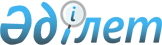 О переименовании Республиканского государственного казенного предприятия "Республиканский музей книги" Министерства культуры и спорта Республики КазахстанПостановление Правительства Республики Казахстан от 29 декабря 2015 года № 1117.
      В соответствии с подпунктом 4) статьи 11 Закона Республики Казахстан от 1 марта 2011 года "О государственном имуществе" Правительство Республики Казахстан ПОСТАНОВЛЯЕТ:
      1. Переименовать Республиканское государственное казенное предприятие "Республиканский музей книги" Министерства культуры и спорта Республики Казахстан в Республиканское государственное казенное предприятие "Государственный музей "Центр сближения культур" Министерства культуры и спорта Республики Казахстан (далее – предприятие).
      2. Уполномоченным органом по руководству соответствующей отраслью (сферой) государственного управления в отношении предприятия определить Министерство культуры и спорта Республики Казахстан.
      3. Определить основным предметом деятельности предприятия осуществление деятельности в сфере культуры. 
      4. Министерству культуры и спорта Республики Казахстан в установленном законодательством Республики Казахстан порядке обеспечить:
      1) представление на утверждение в Комитет государственного имущества и приватизации Министерства финансов Республики Казахстан устава предприятия;
      2) государственную перерегистрацию предприятия в органах юстиции;
      3) принятие иных мер, вытекающих из настоящего постановления.
      5. Внести в некоторые решения Правительства Республики Казахстан следующие изменения:
      1) в постановлении Правительства Республики Казахстан от 9 ноября 1998 года № 1141 "О видах государственной собственности в отношении организаций и объектов, расположенных на территории города Алматы" (САПП Республики Казахстан, 1998 г., № 41, ст. 371):
      в перечне организаций, а также объектов государственного нежилого фонда, остающихся в государственной республиканской собственности, утвержденном указанным постановлением:
      строку, порядковый номер 156, изложить в следующей редакции: 
      "
      ";
           2) Утратил силу постановлением Правительства РК от 04.10.2023 № 865.

      Сноска. Пункт 5 с изменением, внесенным постановлением Правительства РК от 04.10.2023 № 865.


      6. Настоящее постановление вводится в действие со дня его подписания.
					© 2012. РГП на ПХВ «Институт законодательства и правовой информации Республики Казахстан» Министерства юстиции Республики Казахстан
				
156
Государственный музей "Центр сближения культур"
ул. Кабанбай батыра, 94
Премьер-Министр
Республики Казахстан
К. Масимов